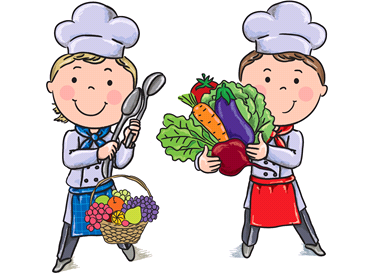 KASIM AYI YEMEK LİSTESİ TARİHKAHVALTIÖĞLE YEMEĞİ02/11/2020Açık BüfeÇorba, sebzeli bulgur pilavı, fırında baget, havuç salatası03/11/2020Açık BüfeKıymalı pırasa, tereyağlı peynirli erişte, yoğurt04/11/2020Açık BüfeEtli kuru fasulye, pirinç pilavı, turşu, yoğurt09/11/2020Açık BüfeOrman kebabı, tereyağlı makarna, cacık10/11/2020Açık BüfeTavuk sote, nohutlu pirinç pilavı, salata11/11/2020Açık BüfeEzogelin çorba, mantı, salata16/11/2020Açık BüfeTepsi kebabı, tereyağlı bulgur pilavı, cacık, helva17/11/2020Açık BüfeKıymalı karnabahar yemeği, soslu makarna, yoğurt18/11/2020Açık BüfeNohut yemeği, şehriyeli pirinç pilavı, turşu, salata23/11/2020Açık BüfeSüzme mercimek çorbası, patatesli börek, yeşillik24/112020Açık BüfeSebzeli tavuk sote, pirinç pilavı, cacık25/11/2020Açık BüfeMercimekli bulgur pilavı, kıymalı patates oturtması, salata